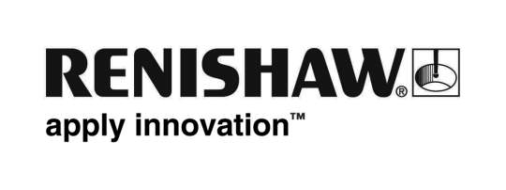 09 marzo 2020Dichiarazione di Renishaw sul Coronavirus (COVID-19) e sulle forniture ai clientiLa situazione del Coronavirus e la sua potenziale capacità di compromettere le forniture ai nostri clienti è costantemente monitorata da Renishaw.Siamo un produttore fortemente integrato in maniera verticale e la stragrande maggioranza dei nostri processi produttivi, incluse le lavorazioni meccaniche, assemblaggio elettronico e meccanico, vengono eseguiti in-house. Non abbiamo nessun sito produttivo in Cina.Ci riforniamo da diversi Paesi e, grazie ai nostri livelli di stock interni e alla possibilità di approvvigionarci da aziende di tutto il mondo, attualmente non rileviamo nessun impatto nella nostra capacità di mantenere le forniture costanti per i nostri clienti.All’interno dei nostri siti produttivi stiamo adottando una serie di misure per evitare i contagi da COVID-19, con rigorose restrizioni in materia di visite a suddetti siti.  Questa è una situazione in costante evoluzione e continueremo a monitorare da vicino tutti gli aspetti relativi alla nostra catena di approvvigionamento prendendo tutte le azioni necessarie al contenimento del virus.-Fine-